Додаток 1 – АнкетаДодаток 4  - Заявка на участь в рамках проекту «Свєнтокшиське для України»Анкета для участі в проекті "Свєнтокшиське для України"в рамках Пріоритетної осі 9 – Соціальна інтеграція та боротьба з бідністю, Захід 9.1 – Активна інтеграція, що збільшує можливості працевлаштування Регіональної операційної програми Свєнтокшиського воєводства на 2014-2020 рр.Реєстраційний номер учасника ……/……….../2022 	                                                                                   номер/назва повітуДані учасника (введіть, будь ласка, друкованими літерами латинського алфавіту)Контактні дані учасника / місце побуту учасникаЧлени сім'ї учасникаДеталі та види підтримкиСтатус учасника проекту на момент приєднання до проектуЯ був/була проінформований/-на про кримінальну відповідальність за надання неправдивих свідчень (згідно ч. 1 ст. 233 Кримінального кодексу).……………………………..                                                                        …………………………………...               Місто і дата                                                                                                     Читальний підпис учасника   									   ………………….…………………...                                                                                                   Підпис спеціаліста з питань інтеграції біженцівЯ даю згоду на обробку персональних даних, що містяться у формі, в тому числі їх передачу партнерським організаціям згідно з метою та обсягом, необхідним для участі в проекті……………………………..                                                                        …………………………………...             Місто і дата                                                                                        Читальний підпис учасника* особа тривалий час безробітна - визначення терміну "особа тривалий час безробітна" відрізняється в залежності від віку:- молодь (<25 років) - особа безперервно безробітна понад 6 місяців (> 6 місяців),
- дорослі (25 років і старше) - особа безперервно була безробітною понад 12 місяців (> 12 місяців).Вік учасника проекту визначається на основі дати народження та вказується згідно з датою початку участі в проекті.** економічно неактивна особа - особа, яка на даний момент не створює робочої сили (тобто не працює і не є безробітним). Особа, яка перебуває у відпустці по догляду за дитиною (відсутність на роботі через догляд за дитиною протягом періоду, що не підпадає під відпустку по вагітності та пологах або відпустку по догляду за дитиною), вважається професійно неактивною, якщо вона вже не зареєстрована як безробітна (тоді статус безробітного в пріоритеті)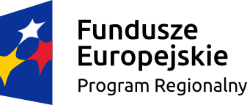 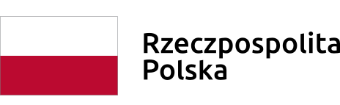 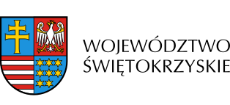 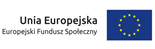 Ім’яПрізвищеДата і місто народженняНаціональність/країна                                              /                                               /                                               /                                               / Вік на момент приєднання до проектуПЕСЕЛЬ (якщо наданий) або...Заявка на номер ПЕСЕЛЬТак        Так        Так        Ні         Довідка про тимчасовий захист, видана керівником Управління у справах іноземців.Так        Так        Так        Ні         СтатьЖіноча   Жіноча   Жіноча   Чоловіча   Дата перетину польського кордонуОсвітаНемає                  ПочатковаСередня (нижча, вища)           Вища          Немає                  ПочатковаСередня (нижча, вища)           Вища          Статус особи на ринку праці на момент приєднання до проектуособа безробітна, не перебуваюча на обліку в Уряді праці, у тому числі:особа безробітна, не перебуваюча на обліку в Уряді праці, у тому числі:□ особа тривалий час безробітна *□ іншеСтатус особи на ринку праці на момент приєднання до проектуособа безробітна, перебуваюча на обліку в Уряді праці, у тому числі:особа безробітна, перебуваюча на обліку в Уряді праці, у тому числі:□ особа тривалий час безробітна *□ іншеСтатус особи на ринку праці на момент приєднання до проектуособа непрацюючаособа непрацююча□ особа, яка навчається□   особа, яка не бере участі в освіті чи навчанні□ іншеСтатус особи на ринку праці на момент приєднання до проекту   особа працююча   особа працююча   особа працююча□  особа, яка працює в державній адміністрації□ особа, яка працює в органах місцевого самоврядування□ особа працююча на малому підприємстві□  особа, яка працює в неурядовій організації□ приватний підприємець□  людина, яка працює на великому підприємстві□ іншеПрофесія (якщо вибрано «працююча особа»):Професія (якщо вибрано «працююча особа»):Професія (якщо вибрано «працююча особа»):□ інструктор практичного професійного навчання□ вчитель загальноосвітньої школи□ вихователь□ вчитель професійного навчання□ працівник системи охорони здоров'я□ головний працівник закладу соціальної допомоги та інтеграції□ працівник установи ринку праці□ працівник вищої освіти□ працівник закладу системи підтримки сім'ї та прийомної сім'ї□ працівник центру соціальної підтримки□ працівник психолого-педагогічної консультації□ фермер□ іншеВоєводствоПовітГмінаМістоПоштовий індексВулицяНомер будинкуНомер квартириe-mailНомер телефону№Ім’я (імена)ПрізвищеДата народженняСтупінь спорідненості1.2.3.4. Дата початку участі в проектіДата закінчення участі в проекті№Заплановані заходиЗазначити X Термін реалізацііПримітки1.Послуга супроводжуючого помічника після прокладання інтеграційного шляху (організаційна допомога у вирішенні службових та юридичних питань тощо)2.Догляд за дитиною або особою неповносправною під час користування підтримкою учасником3.Переклад документів з української мови на польську4. Українсько-польський перекладач5.Курс/навчання польської мови - базовий рівень6.Психологічна допомога7Правова допомога8.Курси, тренінги та інші заходи, що дозволяють набути(підвищити) кваліфікації та компетенції9.Соціально-побутова допомога учасникам проекту10.Організація проїзду (транспорту) учасників на зустрічі та семінари11.Соціальна інтеграція12.Інші, які?Особа, яка належить до національної чи етнічної меншини, мігрант, особа іноземного походженняТак    Ні   Бездомна особа або особа, яка втратила доступ до житла Так    Ні   Людина з обмеженими можливостями  Так   Ні   Особа, яка перебуває в іншому несприятливому соціальному становищі (крім зазначених вище)  Так   Ні   Я заявляю про свій намір залишитися в Свєнтокшиському воєводствіТак      Ні   